ATA DE REGISTRO DE PREÇOSCONTRATO ADMINISTRATIVO Nº 041/2023 ORIUNDO DO PROCESSODE PREGÃO PRESENCIAL Nº011/2023Aos 06 (seis) de abril do ano de 2023, autorizado pelo processo de Pregão Presencial nº 011/2023 foi expedida a presente Ata de Registro de Preços, de acordo com o disposto no artigo 15º da Lei Federal nº8.666/93 e suas alterações Lei Federal nº 10.520, de 17 de julho de 2002, Decreto Municipal nº022, de 04 de abril de 2017, que, conjuntamente com as condições adiante estipuladas, regem o relacionamento obrigacional entre O MUNICÍPIO DE DOUTOR RICARDO-RS, representado por seu Prefeito Municipal, SR. ALVARO JOSÉ GIACOBBO, e a licitante vencedora. Consideram-se registrados os seguintes preços do Detentor da Ata: EASYLASER INFORMÁTICA INDÚSTRIA E COMÉRCIO LTDA, pessoa jurídica de direito privado, inscrita no CNPJ sob nº 04.437.172/0001-88, com sede no Município de Caxias do Sul-RS, neste ato representada pelo seu Sócio Administrador no final firmado, a saber:CLÁUSULA PRIMEIRA - DOS PREÇOS REGISTRADOS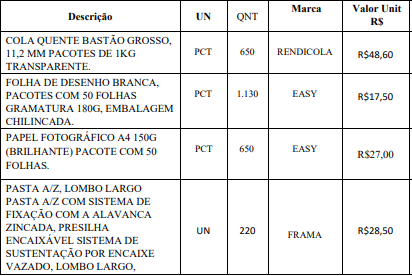 CLÁUSULA SEGUNDA - DA DOTAÇÃO ORÇAMENTÁRIA2.1 Os recursos orçamentários para fazer frente às despesas da presente licitação serão alocados quando da emissão das Notas de Empenho.CLÁUSULA TERCEIRA - DO PAGAMENTO3.1 A CONTRATADA deverá entregar nota fiscal e/ou fatura correspondente até o último dia do mês da entrega dos materiais.3.2 O pagamento será efetuado, conforme os preços apresentados na proposta, mediante a apresentação da nota fiscal e/ou fatura correspondente, visada e aceita pela fiscalização, até o 10º (décimo) dia útil do mês subsequente ao da prestação dos serviços, com o devido processo de empenho. 3.3 A atestação da nota fiscal/fatura correspondente à prestação do serviço caberá ao fiscal do contrato ou a outro servidor designado para esse fim.3.4 As notas fiscais emitidas pela licitante vencedora deverão estar de acordo com os valores unitários e totais constantes na planilha da proposta, que passa a integrar o presente Edital, independente de transcrição ou anexação.3.5 Os DADOS BANCÁRIOS DA EMPRESA CONTRATADA (pessoa jurídica), deverão constar, obrigatoriamente, no corpo da nota fiscal.3.5 Não serão aceitos boletos bancários, somente serão efetuados depósitos em conta corrente em nome da Contratada.3.6 Deverão ser entregues, juntamente com a Nota Fiscal/Fatura, no setor responsável pela fiscalização do contrato, os seguintes documentos:a) Certidão de Regularidade do FGTS-CRF.b) Certidão Conjunta Negativa de Débitos relativos a Tributos Federais e à Dívida Ativa da União.3.7 O pagamento será realizado por meio de ordem bancária, creditada na conta corrente da CONTRATADA.3.8 Nenhum pagamento será efetuado à CONTRATADA enquanto pendente qualquer obrigação, sem que isso gere direito de reajustamento de preços, correção monetária ou encargos moratórios.3.9 A CONTRATANTE reserva-se, ainda, o direito de somente efetuar o pagamento após a atestação de que o serviço foi executado em conformidade com as especificações do Contrato.3.10 A CONTRATANTE poderá deduzir do montante a pagar os valores correspondentes a multas ou indenizações devidas pela CONTRATADA, nos termos do contrato.CLÁUSULA QUARTA - DA VARIAÇÃO DOS PREÇOS REGISTRADOS 4.1 Os preços registrados poderão ser revistos em decorrência de eventual redução dos preços praticados no mercado ou de fato que eleve o custo dos serviços ou bens registrados, cabendo a Administração Pública promover as negociações junto aos fornecedores, observadas as disposições contidas na alínea "d" do inciso II do caput do art. 65 da Lei Federal nº 8.666, de 1993. 4.2 Quando o preço registrado tornar-se superior ao preço praticado no mercado por motivo superveniente, a Administração Pública convocará os fornecedores para negociarem a redução dos preços aos valores praticados pelo mercado. 4.3 Os fornecedores que não aceitarem reduzir seus preços aos valores praticados pelo mercado serão liberados do compromisso assumido, sem aplicação de penalidade. 4.3.1 A ordem de classificação dos fornecedores que aceitarem reduzir seus preços aos valores de mercado observará a classificação original. 4.4 Quando o preço de mercado tornar-se superior aos preços registrados e o fornecedor não puder cumprir o compromisso, Administração Pública poderá: 4.4.1 Liberar o fornecedor do compromisso assumido, caso a comunicação ocorra antes do pedido de fornecimento, e sem aplicação da penalidade se confirmada a veracidade dos motivos e comprovantes apresentados. 4.4.1 Convocar os demais fornecedores para assegurar igual oportunidade de negociação. 4.5 Não havendo êxito nas negociações, a Administração Pública procederá à revogação da Ata de Registro de Preços, adotando as medidas cabíveis para obtenção da contratação mais vantajosa. CLÁUSULA QUINTA - DO RECEBIMENTO E PRAZO DE ENTREGA5.1 O objeto licitado deverá ser fornecido mediante nota de empenho, que será emitida pelo Setor de Contabilidade e remetido à Empresa licitante. 5.2 Depois de formalizada a solicitação, a Contratada deverá disponibilizar e entregar dos materiais nas Secretarias ou no local por ela indicado, no prazo máximo, de 05 (cinco) dias da solicitação, na RS 332, KM 21, 3699, Centro ou em local por ela indicado, no horário das 8h30min às 12h e das 13h30min às 17h, nos dias de expediente do Município.5.3 As notas fiscais serão emitidas de acordo com as Autorizações de Fornecimento em nome do Município de Doutor Ricardo/RS.5.4 Os materiais deverão atender aos padrões mínimos de qualidade exigidos no objeto,
sendo que aqueles considerados inadequados serão devolvidos, devendo ser substituídos e o pagamento correspondente ficará suspenso, até sua regularização de forma integral, sem prejuízo da aplicação das penalidades pelo atraso inicial.5.4.1 Entendem-se por materiais inadequados aqueles que apresentarem-se com inferior qualidade,
e/ou fora das especificações exigidas e/ou deteriorações.CLÁUSULA SEXTA - DAS OBRIGAÇÕES DA CONTRATADA6.1 A CONTRATADA, além das obrigações estabelecidas no Edital e Anexos do Pregão Presencial nº011/2023, deve:6.1.1 Fornecer os materiais conforme especificações e preços propostos na licitação, e nas quantidades solicitadas pela Administração;6.1.3 Responsabilizar-se por todo e qualquer ônus decorrente da entrega do objeto licitado, inclusive frete;6.1.4 Responsabilizar-se, pela entrega do material, depois de formalizada a solicitação, nas Secretarias ou em local por ela indicado, no prazo máximo de 05 (cinco) dias.6.1.5 Aceitar os acréscimos e supressões de até 25% (vinte e cinco por cento) propostos pela Administração, conforme previsto no art. 65, § 1º, da Lei Federal nº8.666/93, quando for necessária. 6.1.6 Responsabilizar-se por todas as despesas diretas ou indiretas dos valores devidos aos seus empregados no cumprimento das obrigações contraídas nesta licitação;6.1.7 Substituir qualquer item, que não corresponder às especificações constantes no Termo de Referência (ANEXO I), num prazo máximo de 24 (vinte e quatro) horas após a notificação.6.1.8 Entregar os materiais acompanhados de Documento Auxiliar da Nota Fiscal Eletrônica - DANFE;6.1.9 Ressarcir os eventuais prejuízos causados à Prefeitura Municipal e/ou a terceiros, provocados por ineficiência ou irregularidades cometidas na execução das obrigações assumidas.6.1.10 Manter durante a vigência contratual, todas as condições de habilitação do certame. 
6.1.11 Caso seja verificada qualquer incompatibilidade, os materiais deverão ser substituídos, por conta e ônus da CONTRATADA, em no máximo de 24 (vinte e quatro) horas após a notificação, não considerados como prorrogação do prazo de entrega. Esse processo de verificação de compatibilidade será também aplicado aos materiais encaminhado pela licitante em substituição, e somente após o cumprimento dessa etapa, será o objeto da licitação definitivamente recebido e aceito. 6.1.12 O recebimento definitivo não excluirá a responsabilidade da CONTRATADA pela perfeita qualidade dos materiais fornecidos, cabendo-lhe sanar quaisquer irregularidades detectadas, quando da utilização desse material.CLÁUSULA SÉTIMA - DAS OBRIGAÇÕES DA CONTRATANTE7.1 A CONTRATANTE, além das obrigações estabelecidas no Edital e Anexos do Pregão Presencial nº011/2023, deve:7.1.1 Oferecer todas as condições e informações necessárias para que a CONTRATADA possa fornecer os materiais dentro das especificações exigidas neste Termo de Referência (ANEXO I);7.1.2 Emitir nota de empenho a crédito do fornecedor no valor total correspondente ao material solicitado, observados os procedimentos do Sistema de Registro de Preços;7.1.3 Encaminhar a nota de empenho para a CONTRATADA;7.1.4 Prestar as informações e os esclarecimentos que venham a ser solicitados pela CONTRATADA, proporcionando todas as condições para que a mesma possa cumprir suas obrigações dentro dos prazos estabelecidos;7.1.5 Acompanhar e fiscalizar o objeto do contrato por meio de um representante da Administração especialmente designado para tanto;7.1.6 Notificar, por escrito, a CONTRATADA na ocorrência de eventuais falhas no curso de execução do contrato, aplicando, se for o caso, as penalidades previstas neste Termo de Referência (ANEXO I);7.1.7 Pagar a fatura ou nota fiscal devidamente atestada, no prazo e forma previstos no Termo de Referência (ANEXO I). CLÁUSULA OITAVA - DA SUBCONTRATAÇÃO8.1 É vedada a subcontratação parcial e/ou total dos objetos desta licitação.CLÁUSULA NONA - DOS REAJUSTES9.1 Não haverá qualquer reajustamento de preços, nem mesmo atualização dos valores.CLÁUSULA DÉCIMA - DA FISCALIZAÇÃO10.1 A fiscalização da entrega e recebimento dos itens adquiridos será realizada pelo GESTOR da pasta solicitante, e por FISCAL nomeado pela pasta solicitante, cabendo aos mesmos o acompanhamento, o controle, e a aceitação dos mesmos conforme deverá constar nas Notas Fiscais/Faturas, podendo rejeitá-los no todo ou em parte, quando estes não obedecerem ou não atenderem ao especificado.10.2 A fiscalização poderá exigir a substituição de qualquer produto que não estiver de acordo com as especificações do edital.10.3 A fiscalização poderá exigir a substituição de qualquer item, que não corresponder às especificações constantes no Termo de Referência (ANEXO I), num prazo máximo de 24 (vinte e quatro) horas após a notificação.CLÁUSULA DÉCIMA PRIMEIRA - DA INEXECUÇÃO E RESCISÃO11.1 A inexecução total ou parcial do contrato enseja a sua rescisão, de acordo com os artigos 78 e 79 da Lei Federal nº 8.666 de 21 de junho de 1993 e alterações.CLÁUSULA DÉCIMA SEGUNDA - SANÇÕES ADMINISTRATIVAS12.1 Em caso de inadimplência, a licitante vencedora estará sujeita às seguintes penalidades:12.1.1 Multa:a) Pelo atraso injustificado no início e/ou no fornecimento dos materiais, nos prazos previstos neste Edital, será aplicada multa moratória na razão de 0,5% (cinco décimos por cento) ao dia, sobre o valor mensal do contrato, até 30 (trinta) dias de atraso. Após esse prazo, a multa poderá ser calculada sobre o valor total do contrato. Contudo, a qualquer momento, em decorrência do atraso, poderá, justificadamente, rescindir o contrato e/ou imputar à licitante vencedora a pena prevista no artigo 87, III, da Lei Federal nº 8.666/93 e suas alterações, pelo prazo de até 24 (vinte e quatro) meses.b) Pelo não fornecimento dos materiais a contento, sem justa causa, será aplicado multa na razão de até 15% (quinze por cento) do valor do contrato, podendo, também, ser rescindido o contrato e/ou imputada à licitante vencedora a pena prevista no artigo 87, III, da Lei Federal nº 8.666/93 e suas alterações, pelo prazo de até 24 (vinte e quatro) meses.c) Quando da reincidência em irregularidades notificadas pelo Município, sem a pronta adequação, será aplicada a multa correspondente a infração cometida conforme subitens anteriores, acrescido de 50% (cinquenta por cento) do valor da multa, podendo, ainda, ser rescindido o contrato e/ou imputada à licitante vencedora a pena prevista no art. 87, III, da Lei Federal nº 8.666/93 e suas alterações, pelo prazo de até 24 (vinte e quatro) meses.d) Pelo descumprimento das normas relativas à segurança do trabalho, será aplicada multa na razão de 2% (dois por cento) até 10% (dez por cento) sobre o valor total do contrato, conforme a gravidade da infração cometida pela licitante vencedora, podendo, também, ser rescindido o contrato e/ou imputada à licitante vencedora a pena prevista no artigo 87, III, da Lei Federal nº 8.666/93 e suas alterações, pelo prazo de até 24 (vinte e quatro) meses.12.2 As multas a que aludem as cláusulas anteriores não impedem que o Município rescinda unilateralmente o contrato ou aplique, também, outra das penalidades previstas.12.3 A multa aplicada após regular processo administrativo poderá ser descontada da garantia, quando prestada, ou dos pagamentos eventualmente devidos pelo Município e, se for o caso, cobrada judicialmente.12.4 Nos termos do art. 7º da Lei Federal 10.520/02 e do art. 49 do Decreto Federal 10.024/19, o licitante, sem prejuízo das demais cominações legais e contratuais, poderá ficar, pelo prazo de até 05 (cinco) anos, impedido de licitar e contratar com a Administração Pública e ter cancelado o Registro Cadastral de Fornecedores do Município, nos casos de:a) 	Não assinar o Contrato ou a Ata de Registro de Preços;b) 	Não entregar a documentação exigida no Edital;c) 	Apresentar documentação falsa;d) 	Causar o atraso na execução do objeto;e) 	Não mantiver a proposta;f) 	Falhar na execução do Contrato;g) 	Fraudar a execução do Contrato;h) 	Comportar-se de modo inidôneo;i) 	Declarar informações falsas; ej) 	Cometer fraude fiscal.12.5 Em qualquer hipótese de aplicação de penalidades será assegurado ao Contratado o contraditório e a ampla defesa.12.6 Da aplicação das penas previstas caberá recurso no prazo de 05 (cinco) dias úteis, contados da intimação, o qual deverá poderá ser enviado por e-mail ou protocolado no Protocolo Central do município.12.7 O recurso ou o pedido de reconsideração, relativos às penalidades acima dispostas, será dirigido à Autoridade Competente para decisão.CLÁUSULA DÉCIMA TERCEIRA - DA VALIDADE DO REGISTRO DE PREÇOS13.1 O termo de REGISTRO DE PREÇOS vigorará por 12 (doze) meses, contados a partir da data da assinatura da presente ATA de registro de preços.13.2 Durante o prazo de validade da ATA inexistirá obrigatoriedade, por parte do Município, de proceder aquisições exclusivamente por seu intermédio, podendo, quando julgar conveniente, utilizar outros meios expressamente contemplados em lei, sem que caiba ao detentor indenização ou recurso, assegurada preferência ao mesmo tão somente em igualdade de condições.13.3 Neste mesmo interregno fica também garantido ao órgão responsável pelo REGISTRO o direito de cancelar a ATA na verificação de quaisquer das hipóteses legalmente previstas para tanto, garantidos à detentora o contraditório e ampla defesa.CLÁUSULA DÉCIMA QUARTA - RESCISÃO DA ATA DE REGISTRO DE PREÇOS14.1 A rescisão das obrigações decorrentes da presente contratação se processará de acordo com o que estabelecem os artigos 77 a 80 da Lei Federal nº8.666/93.14.2 A rescisão da ata pelo Município poderá ocorrer quando:14.2.1 A detentora não cumprir as obrigações constantes da ata.14.2.2 A detentora não formalizar contrato decorrente do registro de preços ou não retirar o instrumento equivalente no prazo estabelecido, se o Município não aceitar sua justificativa.14.2.3 A detentora der causa à rescisão administrativa de contrato decorrente do registro de preços.14.2.4 Em qualquer das hipóteses de inexecução total ou parcial do contrato decorrente do registro de preços.14.2.5 Os preços registrados se apresentarem superiores aos praticados pelo mercado e a detentora não aceitar a redução.14.2.6 Por razões de interesse público, devidamente motivadas e justificadas pelo Município.14.2.7 Sempre que ficar constatado que a fornecedora perdeu qualquer das condições de habilitação e/ou qualificação exigidas na licitação.14.3 A rescisão da ata pela Detentora poderá ocorrer quando, mediante solicitação por escrito, comprovar estar impossibilitada de cumprir as exigências da ata.14.3.1 A solicitação da detentora para cancelamento do preço registrado deverá ser formulada com antecedência de 30 (trinta) dias, facultada ao Município a aplicação das penalidades previstas na cláusula sétima, caso não sejam aceitas as razões do pedido.14.3.2 A comunicação do cancelamento será feita pessoalmente ou por correspondência com aviso de recebimento ou por e-mail com confirmação de recebimento, juntando-se comprovante aos autos que deram origem ao registro de preços. No caso de ser ignorado, incerto ou inacessível o endereço da detentora ou por recusa, a comunicação será feita por publicação no órgão de imprensa oficial, por 01 (uma) vez, considerando-se cancelado o registro a partir da publicação.14.4 O Município, a seu critério, poderá convocar, pela ordem, as demais licitantes classificadas para, mediante a sua concordância, assumirem o fornecimento do objeto da ata.As questões oriundas desta Ata e do procedimento licitatório que a precedeu serão dirimidas no Foro da Comarca de Encantado - RS, esgotadas as vias administrativas. Para constar que foi lavrado a presente Ata de Registro de Preços, que vai assinada pela Sr. ALVARO JOSÉ GIACOBBO, Prefeito de Doutor Ricardo/RS, e pelo Sócio Administrador, qualificado preambularmente, representando a detentora e testemunhas._______________________________________         _______________________________________	        CONTRATANTE                                                                  CONTRATADA	       Município de Doutor Ricardo - RS		                                  Detentor(a) da Ata                                                                               Sebastião Lopes Rosa da Silveira                                                                                   Assessor Jurídico                                                                                   OAB/RS 25.753Testemunhas:1. 	____________________________________CPF:2. 	____________________________________CPF: